เอกสารแนบท้ายประกาศมหาวิทยาลัยศรีนครินทรวิโรฒเรื่อง  แนวปฏิบัติเกี่ยวกับงานสารบรรณของมหาวิทยาลัยศรีนครินทรวิโรฒ มหาวิทยาลัยในกำกับของรัฐลงวันที่  ๒๑  พฤษภาคม  ๒๕๕๙---------------------------ตรามหาวิทยาลัย                                                            แบบที่ ๑                          สีดำ                                      สีเทา /แดง            ๑.๑   ขนาด  ๑.๕ เซ็นติเมตร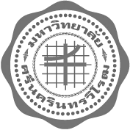 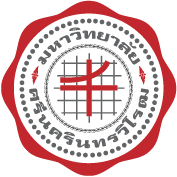 